PY6ZF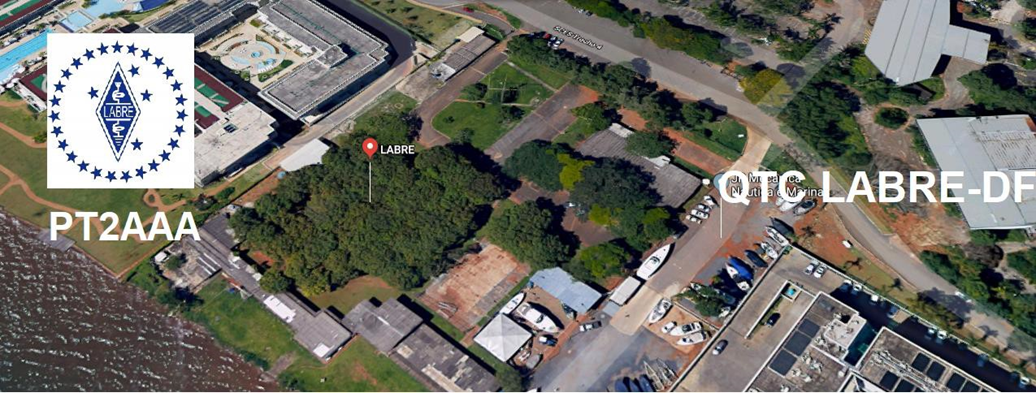 LIGA DE AMADORES BRASILEIROS DE RÁDIO EMISSÃO ADMINISTRAÇÃO DO DISTRITO FEDERAL QTC Nº 065 – BRASÍLIA, 08 DE MAIO DE 2021Bom dia aos radioamadores e escutas deste QTC, nossas frequências de uso em VHF são as repetidoras 145.210 kHz (-600) e 146.950 kHz (-600).Radioamadores de Brasília, do Entorno, do Brasil e porque não do Exterior.Colegas radioamadores, a vacinação continua a pleno vapor, e a esperança é a última que morre.Agora no próximo dia 24 de maio, além de completar 78 primaveras também fico esperançoso de ficar ao menos protegido deste mal que está assolando o mundo e ceifando vidas de colegas radioamadores, tenho esperança que dará tudo certo!Depois da vacina poderemos programar assuntos pertinentes a nossa administração.A população apesar de continuar rebelde e aproveitar da situação política, reinante no pais, protestou e gritou, tudo bem divulgado pela imprensa, inclusive alguns políticos aproveitaram o momento de fragilidade de alguns Estados na falta de vacinas em seus estoques, pois foram utilizadas as vacinas reservadas para a segunda dose, inapropriadamente utilizadas emergencialmente para cobrir a falta dos seus usuários, o que levou os responsáveis das vacinações a utilizar suas reservas carimbadas e guardadas para a segunda dose e as utilizou emergencialmente, cobrindo um santo e descobrindo o outro.E sem argumentos plausíveis, usou as vacinas reservadas a estes cidadãos da segunda dose, o que causou um desconforto e apreensão ficando os pendentes da segunda vacina, no mato sem cachorro.Bem, não adianta chorar o leite derramado, vamos continuar com a campanha do “Vacina já”, pois estamos sempre divulgando fotos dos colegas pelo ZAP, quando vão se vacinar.Lamentavelmente perdermos mais colegas radioamadores, noticio com pesar os falecimentos dos colegas PT8CW, Aldo Silva e Cruz, muito ativo em CW (telegrafia) no Acre e do colega da cidade de Foz do Iguaçu/PR, PY5RCJ, João Carlos Rozin, nossos pêsames as famílias enlutadas. Continuamos prestando contas do nosso trabalho, este último com um indicativo especial ZW61DF, autorizado pela Anatel, para operarmos durante as comemorações dos 61 anos da fundação de Brasília e da nossa Labre.Foi sucesso total, superando em tudo o indicativo ZW60DF, do ano 2020.Finalizada a apuração de todos os Logs enviados pelos nossos operadores: PT2APO, Raimundo Celso, PT2AW, Paulo César, PTCSM, Morgado, PT2GTI, Stuckert, PT2OP, Orlando, PW8BR, Amaral e contando com o apoio técnico na informática do PT2JC, Júlio César.Realizamos nada menos do que 5.843 QSOs, superando os 2.000 QSOs do ano passado.1.248 estações brasileiras, incluindo os 412 PU, Classe “C”, dando oportunidade aos iniciantes;4.550 estações estrangeiras, na divulgação da nossa Labre-DF ao exterior, durante as comemorações da fundação da Capital do Brasil, Brasília, e da nossa Liga; 133 países do DXCC, conquistamos o Certificado ARRL, INC, que posteriormente será solicitado;361 certificados conquistados nos modos digitais, FT8 e FT4, nas várias modalidades e regiões;¨6 selos no QRZ.com, para emissão dos certificados posteriormente, além de 17.853 consultas de todo o mundo.Vejam fotos abaixo publicadas.Agradecemos a todos os operadores, que trabalharam em nome da Labre-DF, nossa eterna gratidão.O sucesso é nosso e de todos os radioamadores brasileiros, pois levamos em nome da Capital do Brasil, nossa querida Brasília, fundada em 21 de abri de 1960, a qual sempre declarei que amo, em alto e bom som, fundei com muito orgulho aos meus 16 anos de vida, pioneiro que sou.Sou o que sou devido a minha querida Brasília, fiz minha vida profissional como jornalista, cujo registro 0002, só me dá orgulho. Pioneiro e decano da classe dos repórteres fotográficos, vivo e vive neste planalto brasileiro, constitui família, com a minha querida e amada DUDU, PU2DUU, hoje somando aos 6 filhos e dez netos, até agora.Vejamos matéria abaixo explicitando os dados estatísticos da pandemia. O Brasil registrou, nas últimas 24 horas, 2.217 óbitos. Com este dado, o País soma 419.393 mortes e 15.082.449 casos de Covid-19 desde o início da pandemia, de acordo com dados consolidados pelo Ministério da Saúde.Que Deus continue nos protegendo. Tenham fé! Bom fim de semana para todos. Tenham cuidado, usem máscaras!A LABRE é minha, é sua, ela é de todos nós.Vamos pra frente que atrás vem gente.Roberto Franca Stuckert - PT2GTIPresidente da Labre-DF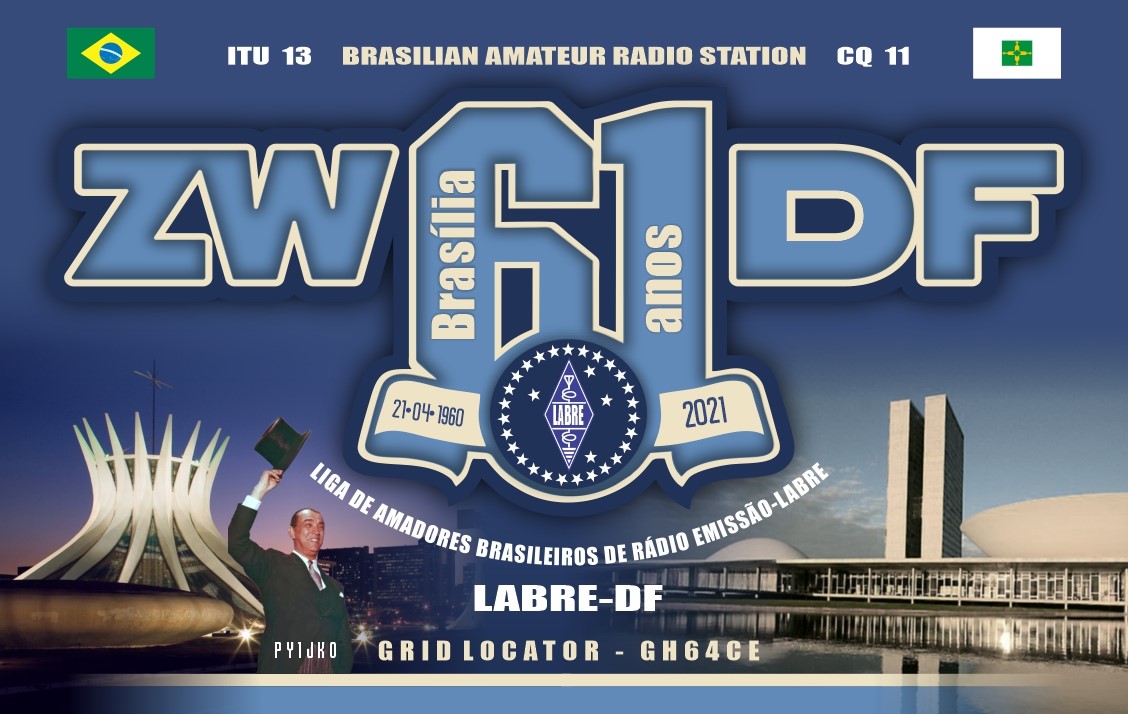 Diretor de Eventos - Carlos de Souza Morgado- PT2CSMINFORMA:INDICATIVO ESPECIALZW61DFO Indicativo Especial solicitado ZW61DF autorizado pela ANATEL, para operamos durante as comemorações dos 61 anos da fundação de Brasília, fundada em 21 de abril de 1960, terminou às 21 horas PT2, já que estávamos operando hora Zulu.Foi um sucesso, superando o do ano de 2020, quando operamos o indicativo especial ZW60DF em mais de 2000 QSOs.Concluímos a apuração de todos os logs enviados pelos nossos operadores: PT2GTI- Stuckert, PT2CSM- Morgado, PT2 APO- Raimundo, PT2OP- Orlando, PW8BR – Amaral, PT2AW – Paulo Cesar e com apoio de PT2JC – Julio Cesar na informática.Foi a seguinte a apuração dos QSOs:5.834 QSOs1.284 estações brasileiras (sendo 412 PU)Trabalhadas as nove regiões 4.550 estações estrangeiras361 Certificados conquistados no FT8 nas várias modalidades e regiões,133 países do DXCC, conquistamos o Certificado ARRL League, INC, que será solicitado. 6 selos no QRZ.com para emissão dos referidos certificados ( visitem o QRZ.com para verificação)O indicativo do ZW61DF foi consultado 17.837 vezes.A Diretoria da LABRE/DF- PT2AAA agradece aos nossos operadores, que não mediram esforços para o sucesso que foi a operação e a todos os radioamadores brasileiros e estrangeiros que participaram do Conteste e, certamente as escutas.Já estamos providenciando a confecção dos QSL.Vejam a seguir o modelo do QSL, bem como alguns certificados.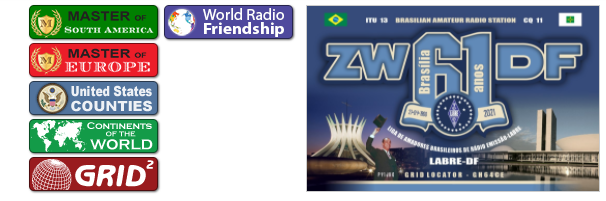 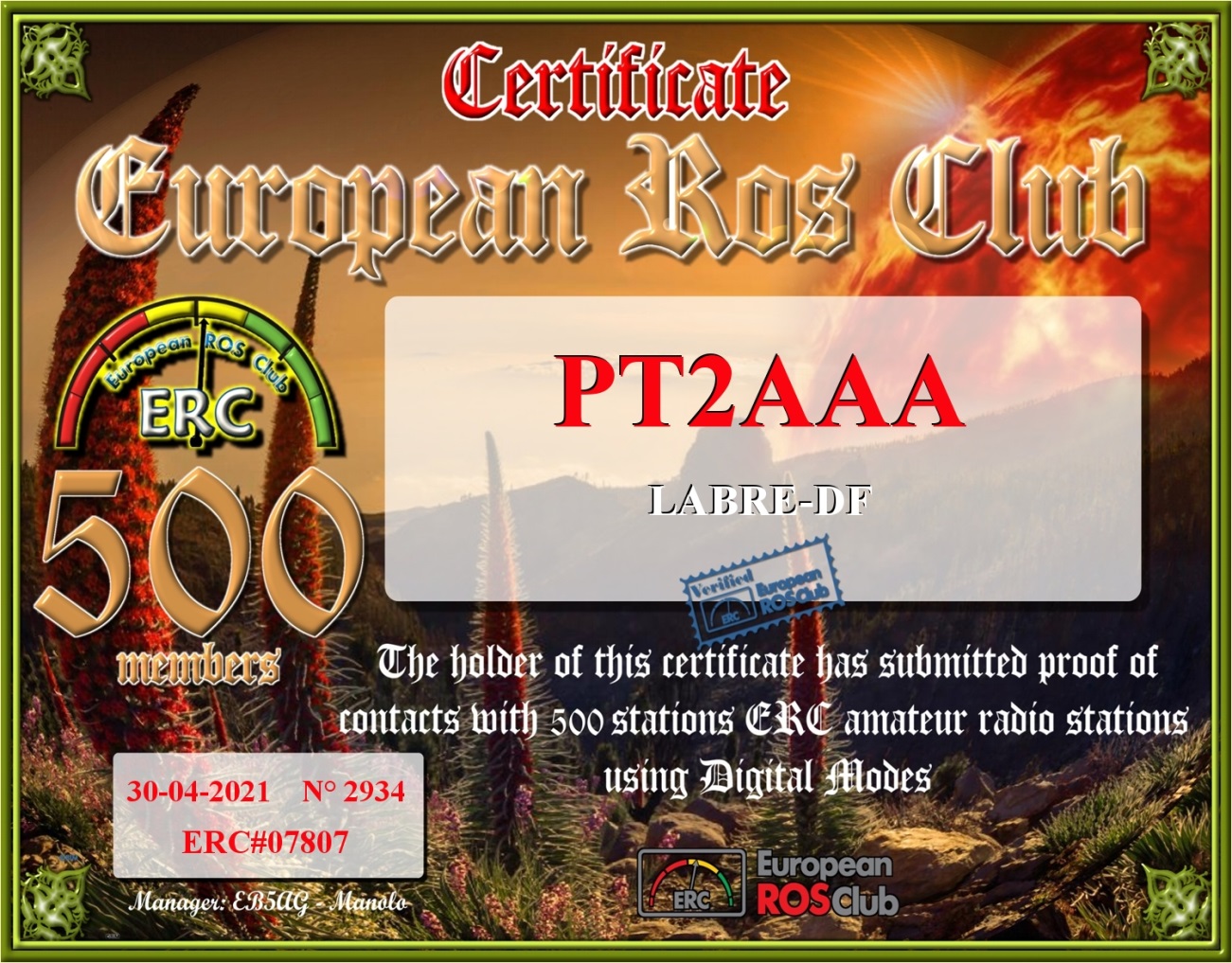 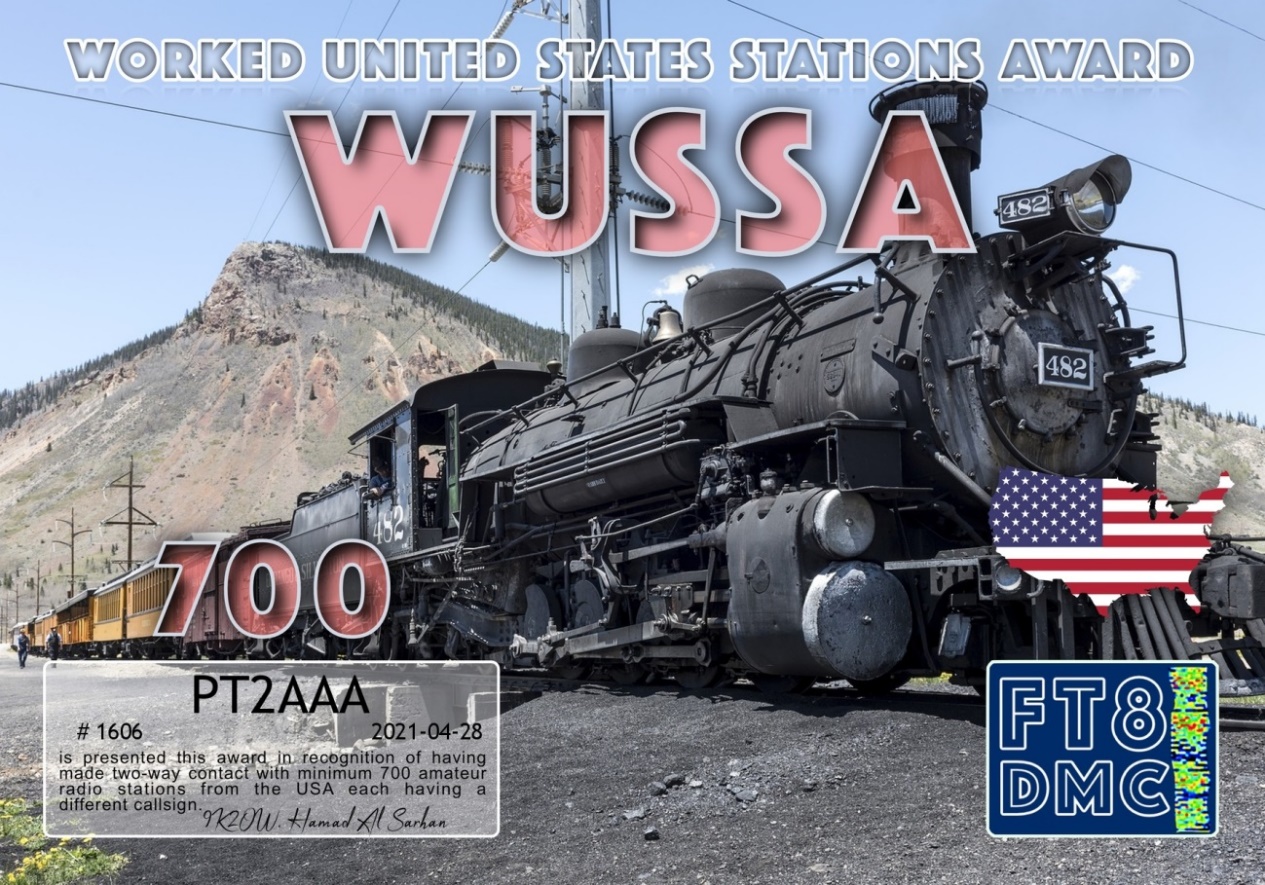 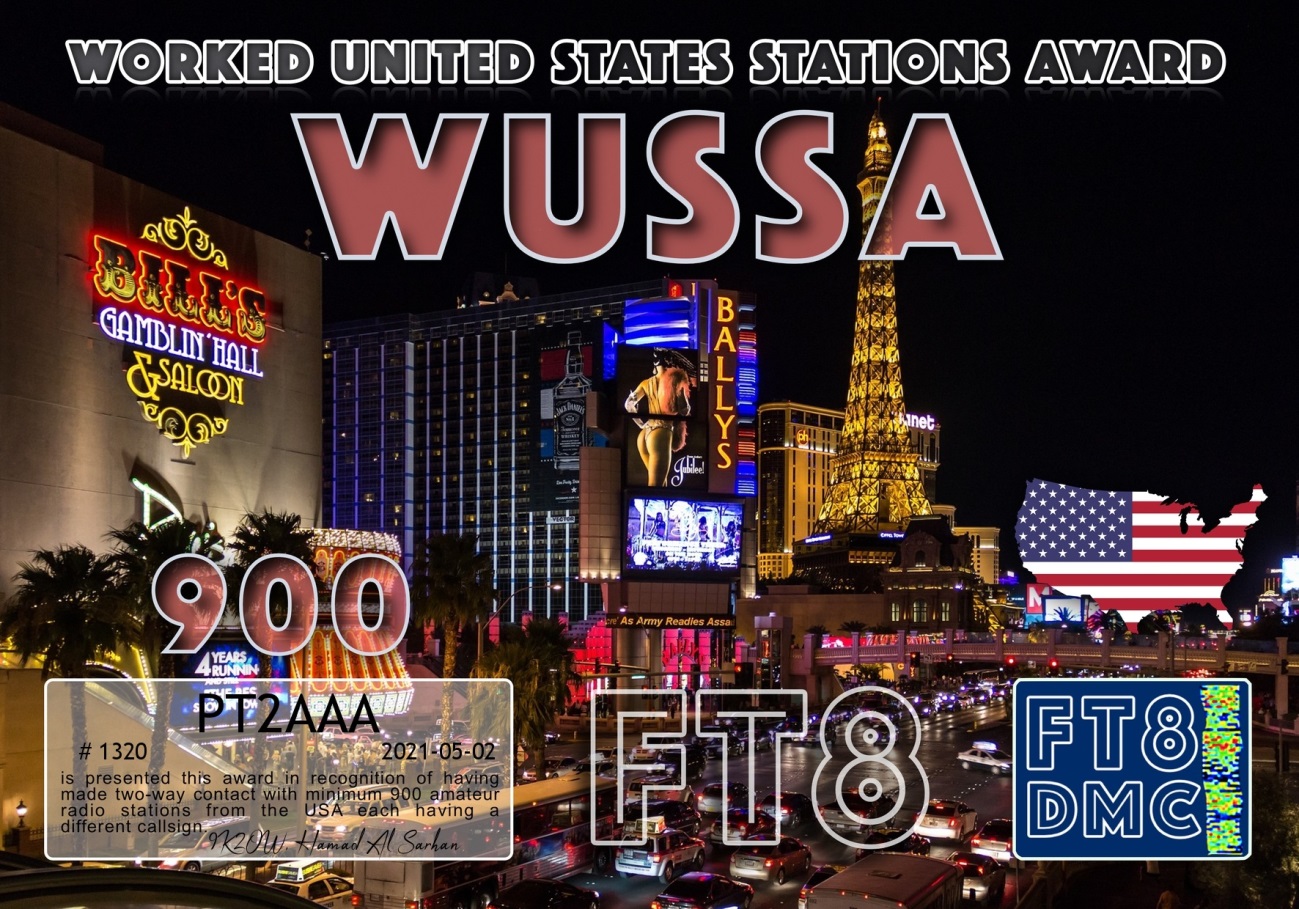 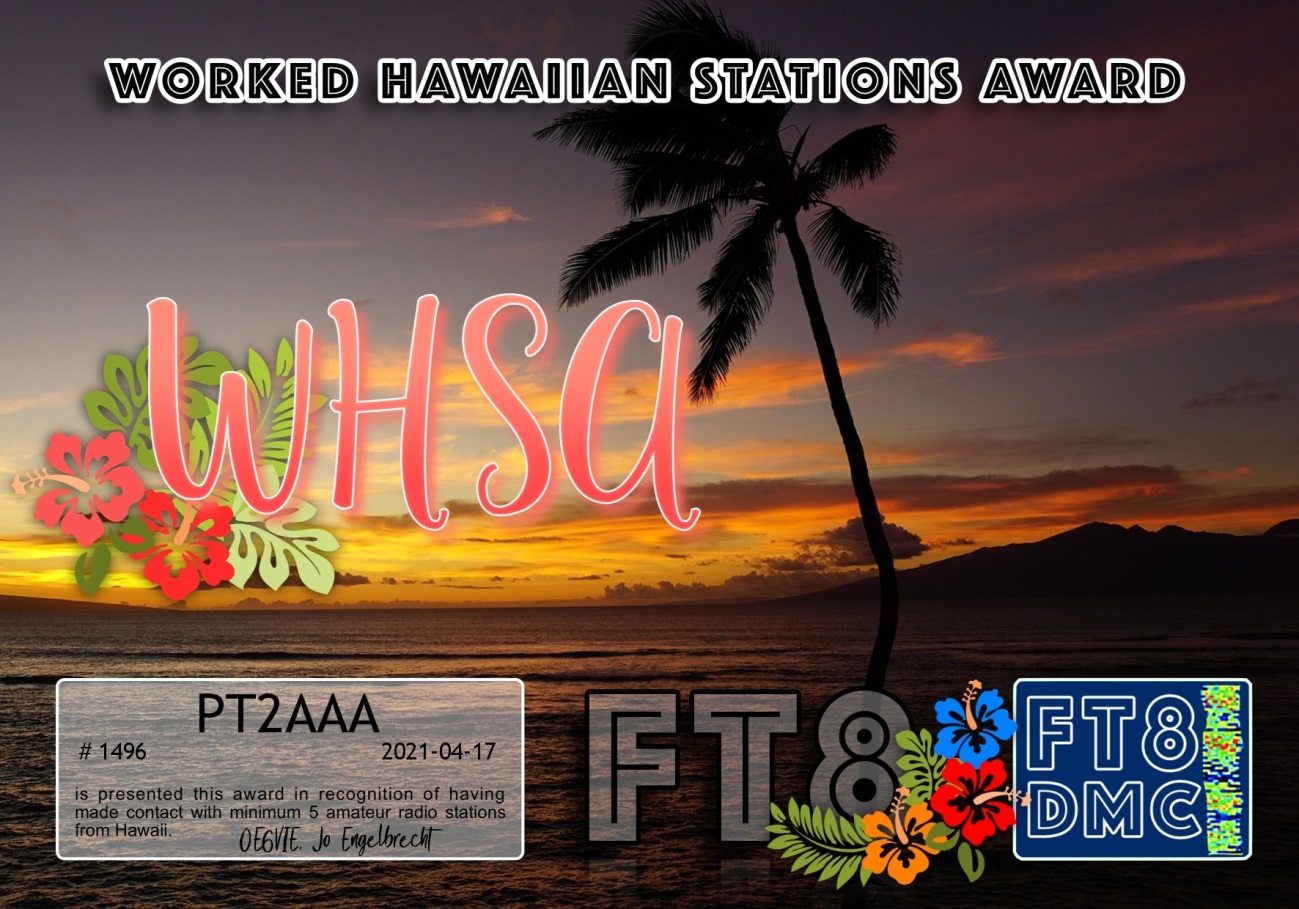 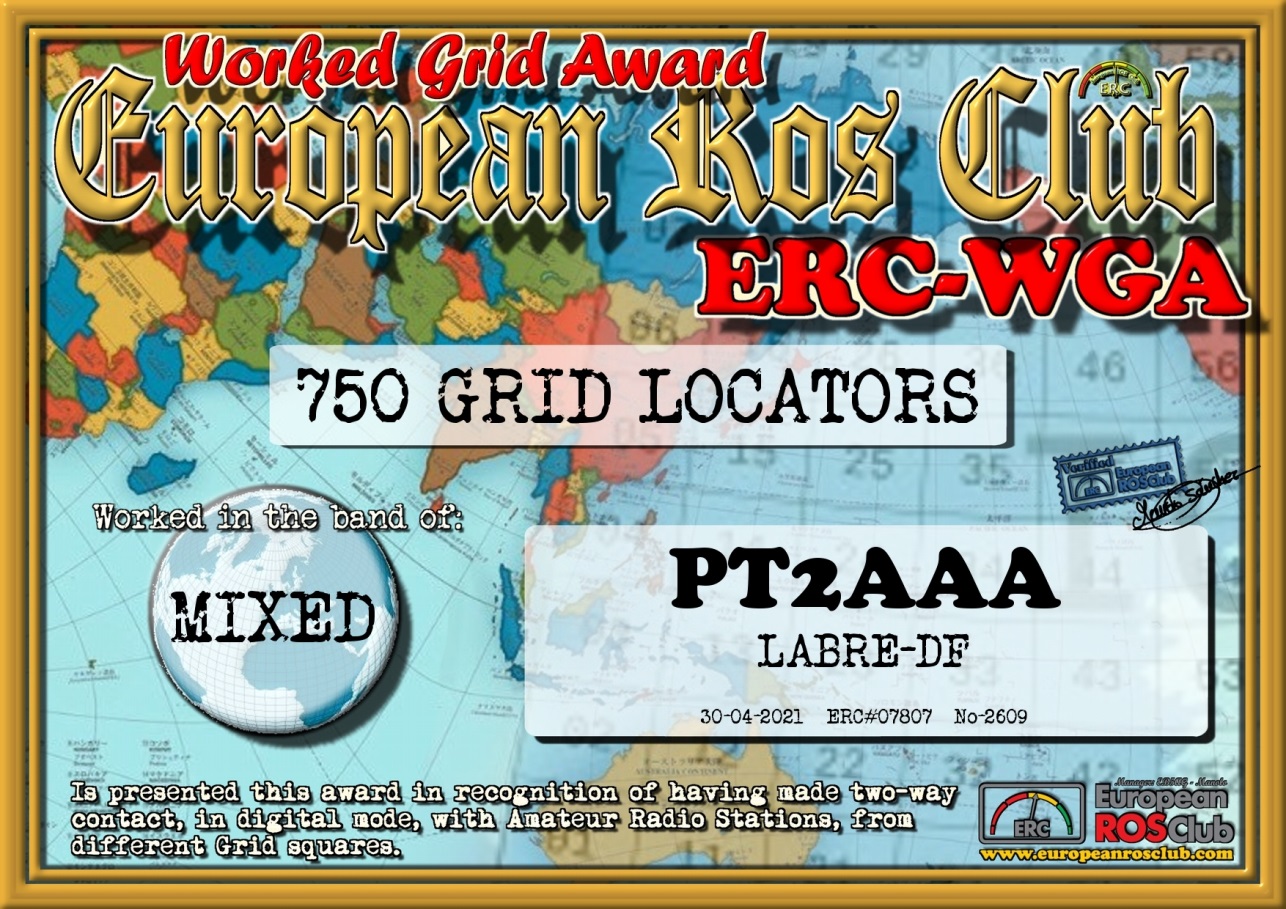 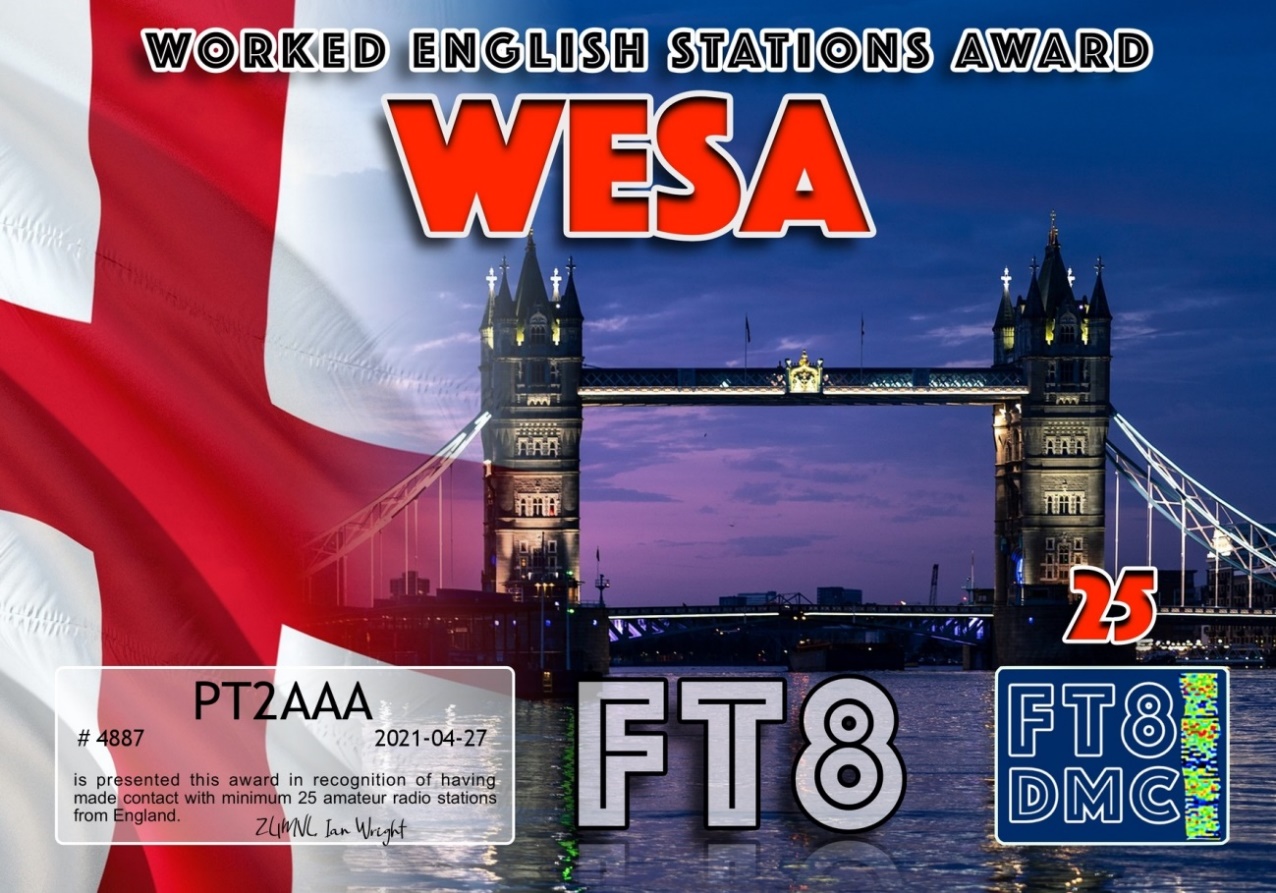 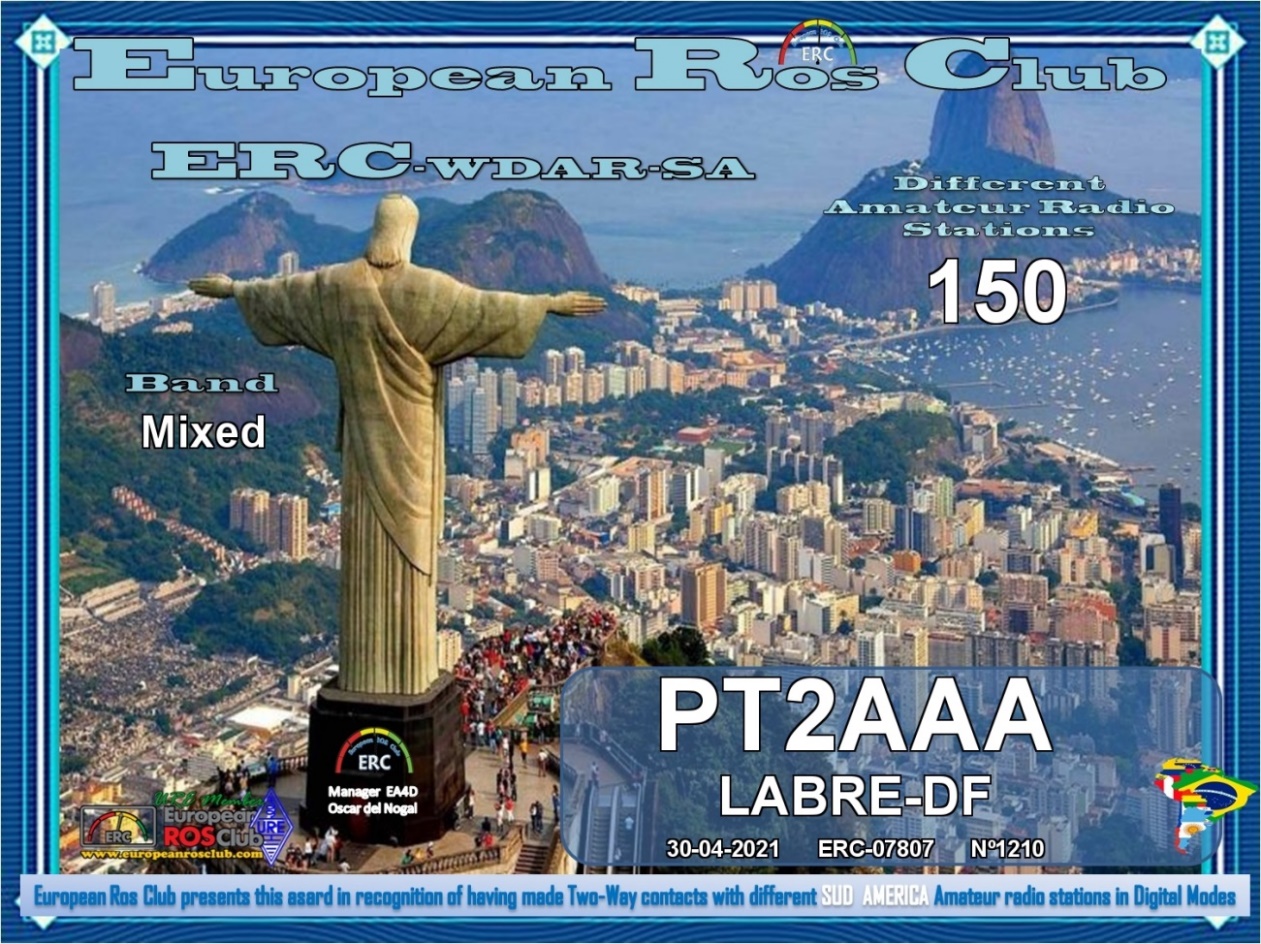 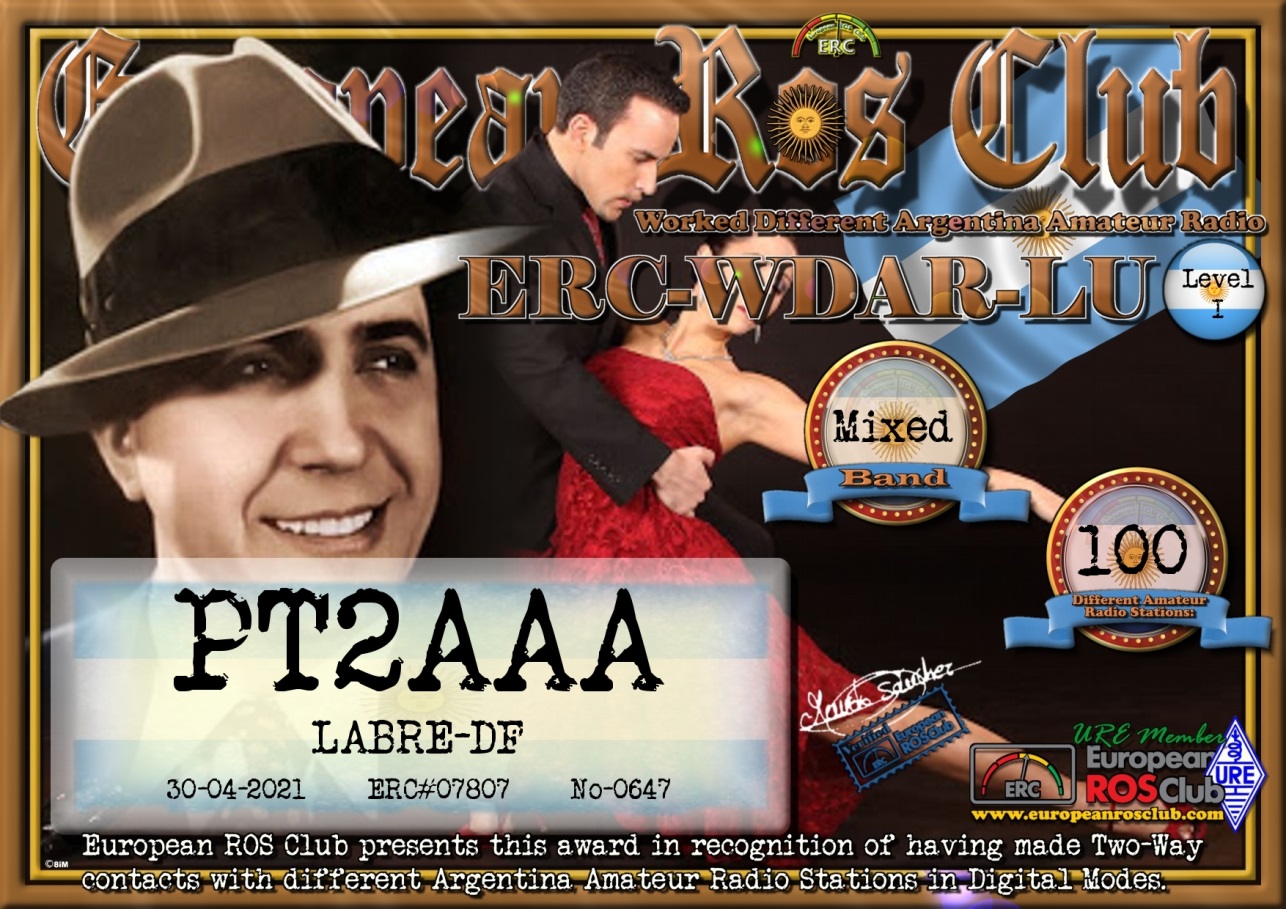 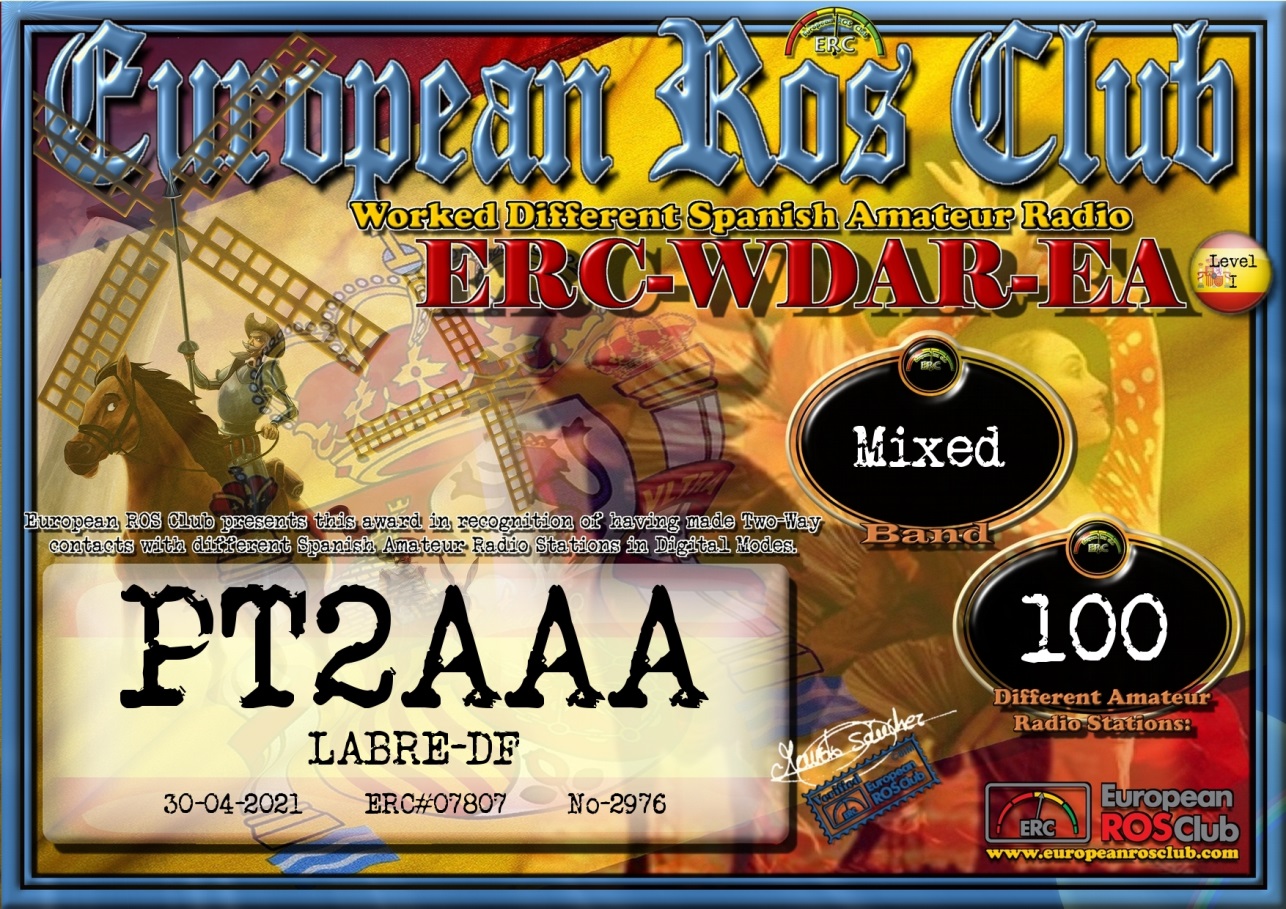 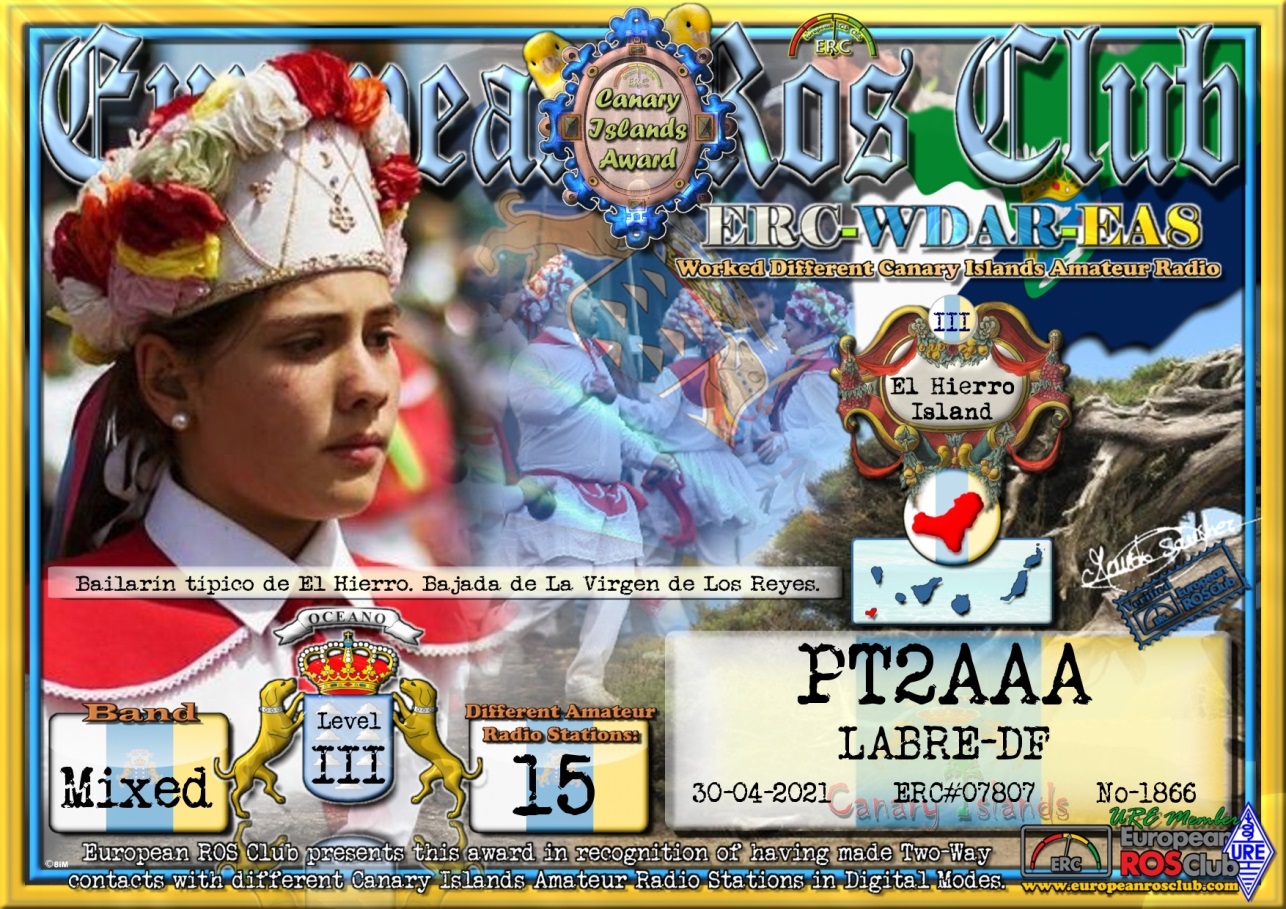 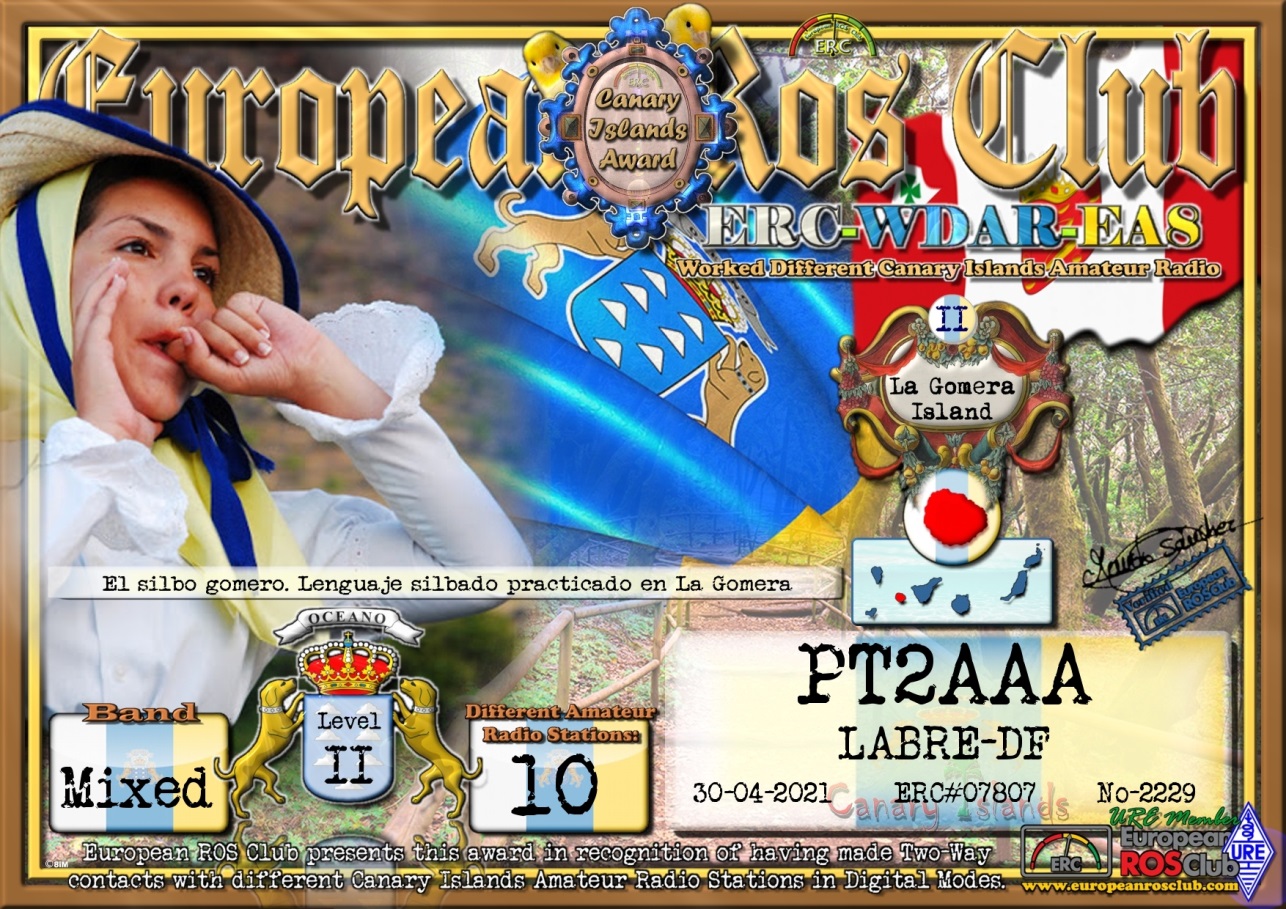 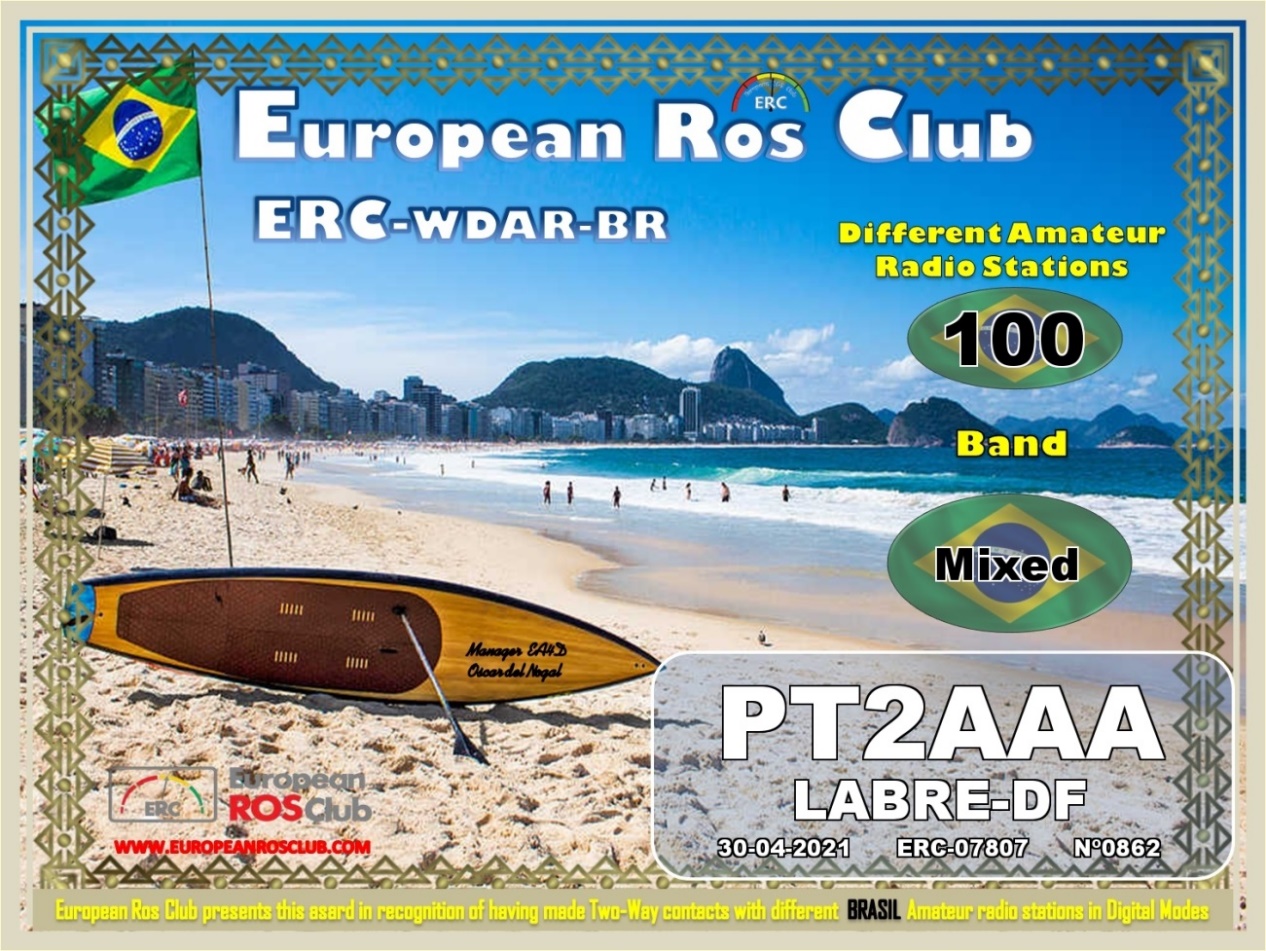 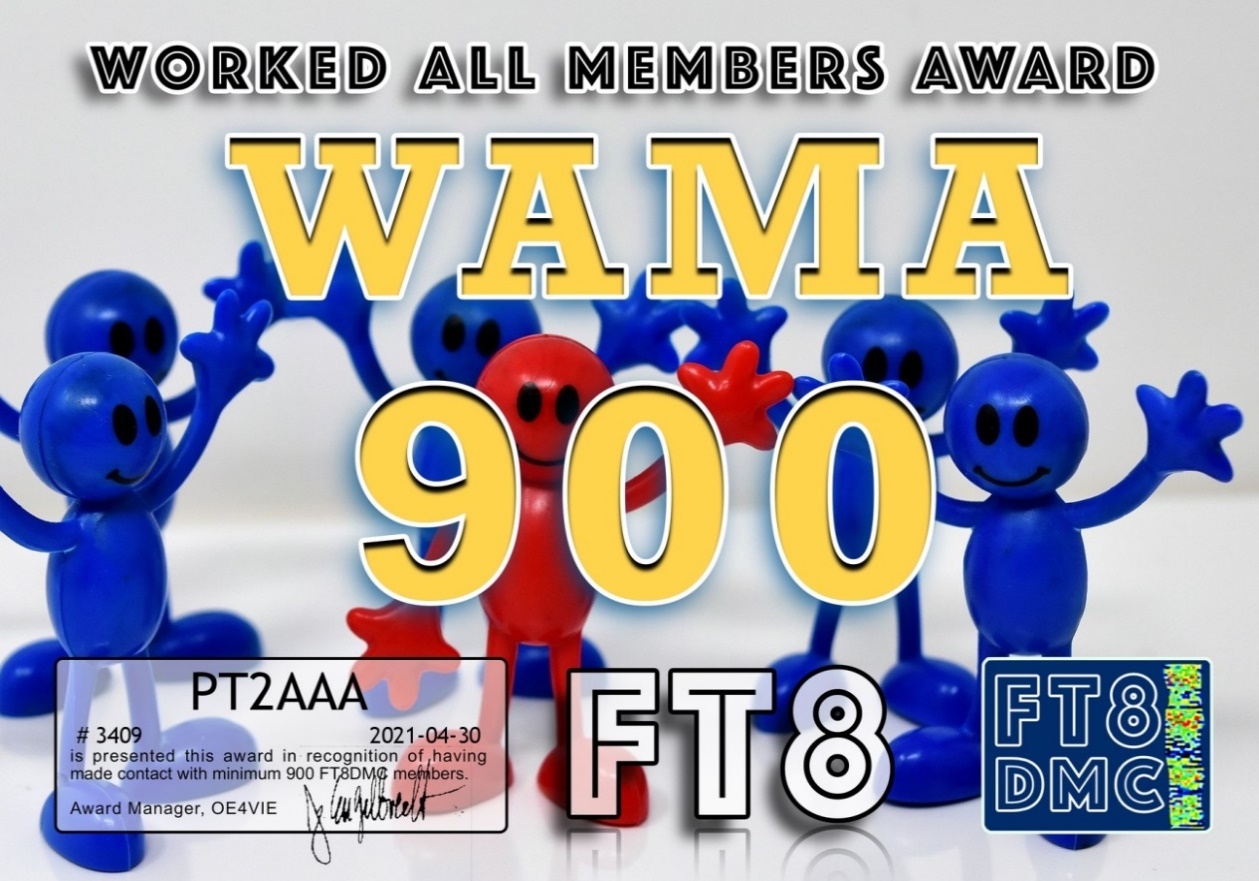 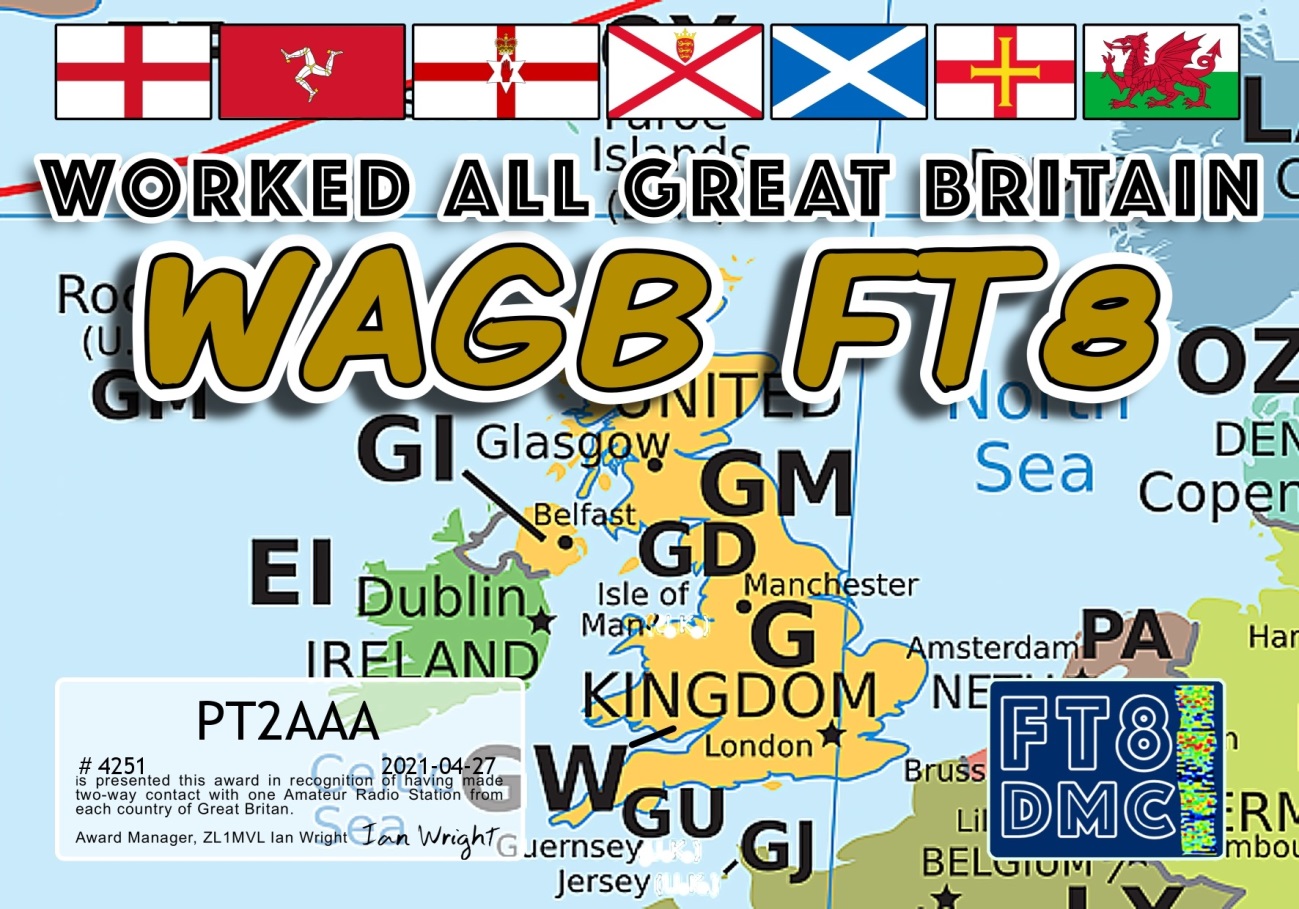 PARA: TODOS OS RADIO AMADORES   SB DX ARL ARLD018 - 6 de maio de 2021Notícias do ARLD018 DXO boletim desta semana foi possível com informações fornecidas peloOA4DPM, The Daily DX, o OPDX Bulletin, 425 DX News, DXNL, ContestCorral do QST e os sites ARRL Contest Calendar e WA7BNM.Obrigado a todos.NIGER, 5U. Adrien, F4IHM estará QRV como 5UAIHM de Niamey de10 de maio a 15 de junho. A atividade será em 40 e 20 metros usando CW. QSLpara chamada em casa.MARROCOS, CN. As estações em Marrocos podem usar o prefixo especial CN18até 10 de maio para comemorar o 18º aniversário dopríncipe herdeiro de Marrocos, Moulay Hassan.REPÚBLICA FEDERAL DA ALEMANHA, DA. O indicativo especial DL65ESSEN é QRVaté 31 de dezembro para comemorar o 65º aniversário do DARCOrtsverband Essen. QSL via bureau.ESPANHA, EA. Membros do clube URE Cullera e dogrupo Les Basores DX estarão QRV como AN5ITU de 8 a 23 de maio para comemorar o 76ºaniversário da ITU. A atividade é nas bandas HF e V / UHF, eSatellite QO-100, usando CW, SSB, RTTY e outros modos digitais. QSLdireto para EB5R.FRANCE, F. Michel, F8GGZ e Serge, F6HFI são QRV comindicativo de chamada de evento especial TM200NB até 15 de maio para comemorar a mortede Napoleão Bonaparte há 200 anos. QSL via F5KOB.GUERNSEY, GU. Membros da Guernsey Amateur Radio Society estarãoQRV como GB5LIB de 8 a 14 de maio para celebrar a libertação deGuernsey. A atividade será de 160 a 10 metros e satéliteQO-100. QSL via LoTW.REPÚBLICA DA COREIA, HL. Os indicativos de chamada especiais HL41GDM e D73M são QRVaté 31 de maio para comemorar o 41º aniversário daRevolta de Gwangju, também conhecido como Movimento de Democratização de Gwangju. QSLvia HL4CCM.JAPÃO, JA. As estações de eventos especiais 8N1OLP, 8N2OLP, 8N3OLP, 8N4OLP,8N5OLP, 8N6OLP, 8N7OLP, 8N8OLP, 8N9OLP e 8N0OLP são QRV até5 de setembro para os Jogos Olímpicos e Paraolímpicos Mundiais. QSL viabureau.LITUÂNIA, LY. Membros da Federação Lituana de Esportes de Rádioestão QRV com o indicativo especial LY57BC durante o mês de maio para promover eparticipar da 57ª edição do Baltic Contest. QSL viaLoTW.PERU, OA. O indicativo OC200P do evento especial é QRV durante o mês de maio paracelebrar o Bicentenário da independência da República doPeru. A atividade é de 80 a 10 metros usando SSB e FT8. QSL via LoTW.BÉLGICA, ON. Membros do clube de rádio Noord Oost Limburg estão QRVcom indicativo especial OR40NOL até o final de 2021 para comemoraro 40º aniversário do clube. QSL via ON6NL.HOLANDA, PA. A estação de evento especial PD21EUROSONG estará em QRVde 8 a 22 de maio para chamar a atenção para o Eurovision SongContest 2021 que acontece em Rotterdam. QSL via bureau.SUÉCIA, SM. Os membros do Hisingens Radio Club estão QRV comindicativo especial SE400G até 31 de julho durante a celebração de400º aniversário da cidade de Gotemburgo. A atividade ocorre em váriasbandas e modos de HF. QSL via LoTW.TURQUIA, TA. A estação de eventos especiais TC568FA está em QRV até 28 de junho paracomemorar a conquista de Istambul em 1453. A atividade é de 160 a2 metros usando CW, SSB e vários modos digitais. QSL viainstruções dos operadores.LATVIA, YL. Os operadores Viesturs, YL2SM, Alex, YL2KO e Gunars,YL2GD são QRV as YL44WFF da Reserva Natural de Beja, YLFF-0072,até 8 de maio. A atividade é de 40 a 17 metros usando CW e SSB. QSLvia YL2SM.SUDÃO DO SUL, Z8. Sigfrido, IW9FMD é QRV como Z81S enquanto trabalhava coma Missão das Nações Unidas. A atividade está em seu tempo livre. Ele temesteve ativo em 15 metros SSB até agora. QSL direto para IT9YVO.ESTE FIM DE SEMANA NO RÁDIO. O CQ-M International DX Contest, NCCCRTTY Sprint, NCCC CW Sprint, K1USN Slow Speed CW Test, SARL VHF / UHFDigital Contest, VOLTA World Wide RTTY Contest, SKCC Weekend CWSprintathon, Arkansas QSO Party, 50 MHz Spring Sprint e WAB O Concurso de Telefone de 7 MHzestá pronto para o próximo fim de semana.O OK1WC Memorial, RSGB 80-Meter Clube SSB Championship, 4 EstadosQRP Grupo II Domingo Sprint e K1USN Teste lenta velocidade estáprevista para Maio de 10.A RTTYOPS Weeksprint e Worldwide Sideband Concurso Atividade estãoprevista para maio 11.O VHF-UHF FT8 Atividade Contest, Phone Fray e CWops Mini-CWT Testestão agendados para 12 de maio.Consulte o QST de maio, página 71, e os sites do concurso ARRL e WA7BNMpara obter detalhes.NNNN/ EXEssas notícias são transmitidas pelo nosso amigo Queiroz, PT2FR a quem agradecemos.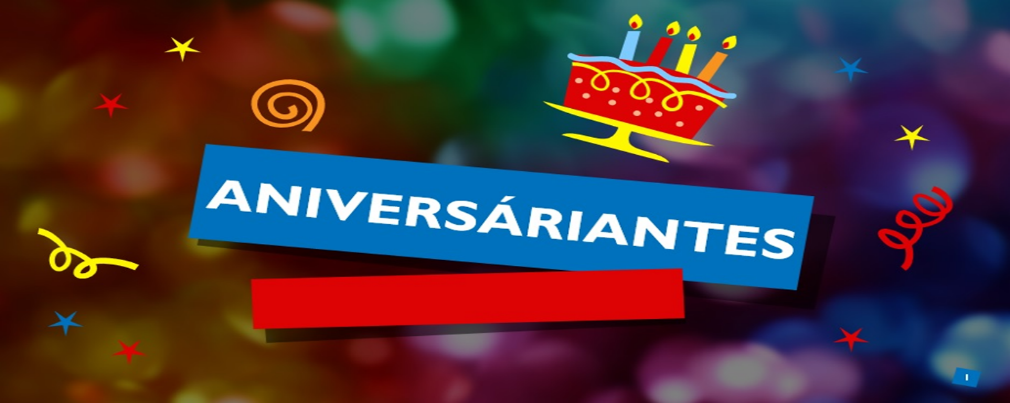 ANIVERSARIANTES DA SEMANAMAIODIA:08-DENIS SILVA DE ABREU, cristaloíde de Edimar Rodrigues de Abreu, PT2ERA 08-CORNELIS WALTHERUS BERENDE, PU2ZHZ09- CYRO NETTO – PP2MN09- JORGE VIANA TRINDADE, PT2JVT09-EDISON RIBEIRO SAMPAIO10-GEOVANNA AKEMI C.OKAMURA cristalina de Douglas Viana Okamura, PT2CPI11-AQUINO FERNANDO YRABEDRA, PT2ZVV11- MARCELL BRUNO SOUSA E SILVA13- ORLANDO PERES, PT2OP14-ANA PAULA OLIVEIRA DOS SANTOS LEITE, cristalina de Frederico Guilherme de Brito Leite, PU2BFG  14-CÉLIDA DA SILVA RIBEIRO SAMPAIO, cristalina de Edson Ribeiro SampaioAgradecemos aos colegas que acompanharam este boletim, aos que contribuíram de uma forma ou de outra para a realização deste, e a distinta escuta da ANATEL caso estejam nos monitorando.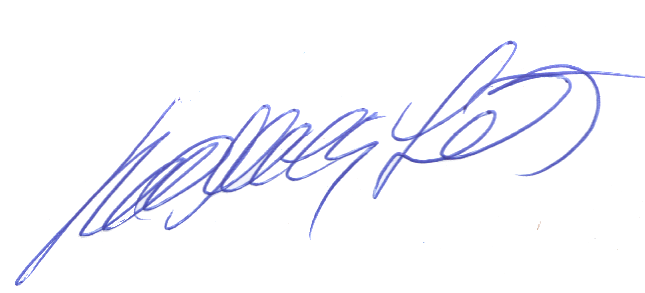 _________________________Roberto Franca Stuckert – PT2GTIPRESIDENTE LABRE-DF